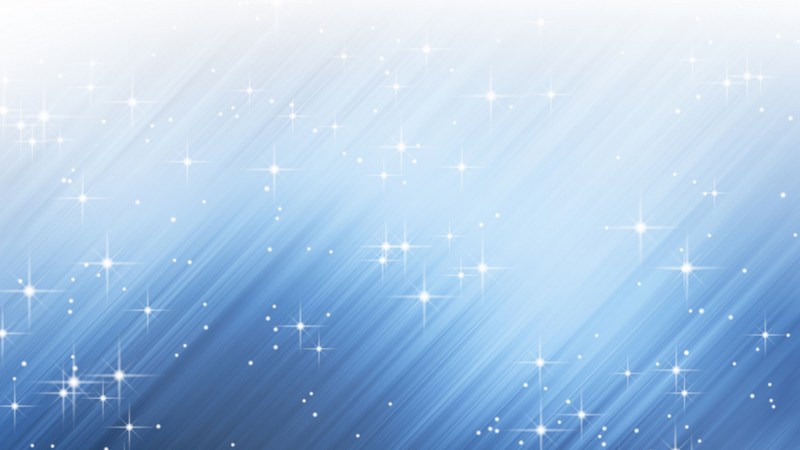 … мы работаем над развитием лексико-грамматического строя речи по темам:1 неделя – «Профессии»2 неделя – «Транспорт. Профессии на транспорте»3 неделя – «Правила дорожного движения»4 неделя – «День защитника Отечества»Совершенствуем и обогащаем словарь:- существительными: строитель, каменщик, маляр, учитель, продавец, плотник, стекольщик, архитектор, воспитатель, повар, врач, медсестра, шофер, водитель, машинист, летчик, капитан, кондуктор, логопед, повар, прачка, кладовщик, швея, портниха, крановщик, штукатур, почтальон, пограничник, моряк, хлебороб, инженер, библиотекарь, парикмахер, работа, труд; машина, автобус, метро, трамвай, троллейбус, поезд, самолет, корабль, вертолет, лодка, грузовик, велосипед, мотоцикл, остановка, катер, вокзал, билет, гараж, пристань, аэропорт, рельсы, шпалы, ракета, электричка, трасса, самосвал, парусник, такси, телега, машинист, водитель, шофер, контейнеровоз, платформа, тепловоз, электровоз, электричка; движение, дорога, тротуар, переход, светофор, остановка, улица, перекресток, авария, полицейский, регулировщик, жезл, свисток; солдат, Родина, Россия, ракетчик, танкист, десантник, ракета, танк, летчик, самолет, пограничник, герой, парашют, враг, подводник, пехотинец, предатель, война, рана, автомат, оружие.- глаголами: водить, управлять, разносить, воспитывать, лечить, учить, готовить, стирать, выдавать, кроить, шить, строить, штукатурить, красить, работать, трудиться, чинить, стричь; ехать, плыть, летать, сигналить, останавливать, стоять, чинить, ломаться, отчаливать, причаливать, тормозить, подлетать, отлетать, взлетать; соблюдать, переходить, нарушать, регулировать, следить; воевать, защищать, драться, победить, ранить, перевязать, вылечить, сражаться, сопротивляться.- прилагательными: нужный, полезный, трудный, интересный, необходимый, строгий, умный, умелый; быстрый, скорый, пассажирский, грузовой, подземный, воздушный, морской, железнодорожный, наземный; дорожный, пешеходный, полицейский; храбрый, мужественный, героический, отважный, смелый, трусливый, военный, доблесный.- наречиями: красиво, аккуратно, быстро, ловко, старательно, слажено, бережно. Совершенствуем грамматический строй речи:- уточняем употребление предлогов ИЗ-ЗА, ИЗ, БЕЗ, ПОД, ИЗ-ПОД, НАД;- закрепляем умение образовывать относительные прилагательные, приставочные глаголы, сложные слова;- закрепляем умение согласовывать прилагательные с существительными;- закрепляем умение составлять предложения по опорным словам, схеме;- учимся подбирать родственные слова, слова-антонимы;- учимся составлять творческие рассказы.Закрепляем и изучаем понятия «предложение», «слово», «звук», «гласный звук», «согласный звук», «твердый/мягкий», «звонкий/глухой», «начало/середина/конец слова», «буква», заучиваем правило о написании парных согласных на конце слова;  учимся выделять заданный звук из состава слова, дифференцировать звуки по принципу твердости – мягкости, звонкости-глухости, проводить звуковой анализ двусложных и трехсложных слов; различать звук и букву.Совершенствуем фонематические представления, знакомимся со звуками [з], [зь], [б], [бь], [д], [дь], [г], [гь]; дифференцируем [с] - [з], [сь] - [зь], С – З, [п] - [б], [пь] - [бь], П – Б, [т] - [д], [ть] - [дь], Т – Д, [к] - [г], [кь] - [гь], К - Г; знакомимся с буквами З, Б, Д, Г; учимся подбирать слова с этими звуками; печатать изучаемые буквы, читать слоги, слова, предложения.